АДМИНИСТРАЦИЯСОВЕТСКОГО МУНИЦИПАЛЬНОГО РАЙОНА
САРАТОВСКОЙ ОБЛАСТИПОСТАНОВЛЕНИЕр.п. Степное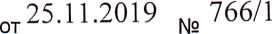 О внесении изменений в постановление администрации Советского муниципального района от 02.09.2019 № 531В соответствии с Федеральным законом от 06.10.2003 № 131- ФЗ «Об общих принципах организации местного самоуправления в Российской Федерации», Уставом Советского муниципального района, администрация Советского муниципального района ПОСТАНОВЛЯЕТ:1. Внести в постановление администрации Советскогомуниципального района от 02.09.2019 № 531 «Об утверждении муниципальной программы «Профилактика правонарушений и преступлений на территории Советского муниципального района на 2019 - 2021 годы» следующие изменения:в наименовании и по всему тексту постановления слова «Профилактика правонарушений и преступлений на территории Советского муниципального района на 2019 - 2021 годы» заменить словами «Профилактика правонарушений и преступлений на территории Советского муниципального района на 2019 - 2022 годы»;раздел паспорта муниципальной программы «Сроки реализации муниципальной программы» изложить в новой редакции:«Сроки	Реализация Программы будет осуществлена в течение 2019-реализации	2022 годов в 2 этапа:муниципальной     1 этап (2019 год)- подготовительная работа по реализации программы	Программы и ее отдельными мероприятиями;раздел паспорта муниципальной программы «Объем финансового обеспечения муниципальной программы, в том числе по годам: изложить в новой редакции:2 этап (2020-2022 годы) - последовательная реализация Программных мероприятий»;«ОбъемДля реализации программных мероприятий по усилению
борьбы с преступностью в районе на 2019- 2022 годы из
внебюджетных средств необходимо 90,4 тыс. руб., в том
числе:финансовогообеспечениямуниципальнойпрограммы,2019г. - 30,4 тыс. руб.;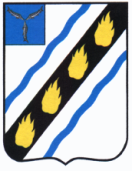 в том числе	2020г. - 30,0 тыс. руб.;по годам:	2021г. - 30,0 тыс. руб.;2022г. - 0,0 тыс. руб.»;раздел 3 паспорта муниципальной программы изложить в новой редакции:«3. Сроки и этапы реализации муниципальной программыСрок реализации Программы составляет 4 года - 2019-2022 годы»;приложение № 1 к муниципальной программе изложить в новой редакции (прилагается).2. Настоящее постановление вступает в силу со дня его официального опубликования.	Глава Советского	муниципального района		С.В. ПименовКраснова С.В. 5-00-44Приложение к постановлению администрации
Советского муниципального района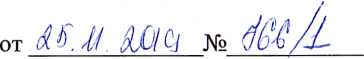 «Приложение № 1 к муниципальной программе «Профилактика правонарушений и преступлений на территории Советского муниципального района на 2019-2022 годы»Перечень основных мероприятий муниципальной программы «Профилактика правонарушений и преступленийна территории Советского муниципального района на 2019-2022 годы»зс4567)89Верно:Руководитель аппаратаИ.Е. Григорьева№п/пНаименование мероприятияСрокисполненияОбъем финансового обеспечения за счет внебюджетных средств муниципального района (тыс. руб.)Объем финансового обеспечения за счет внебюджетных средств муниципального района (тыс. руб.)Объем финансового обеспечения за счет внебюджетных средств муниципального района (тыс. руб.)Объем финансового обеспечения за счет внебюджетных средств муниципального района (тыс. руб.)Объем финансового обеспечения за счет внебюджетных средств муниципального района (тыс. руб.)Ответственные за выполнениеОжидаемый результат№п/пНаименование мероприятияСрокисполненияВсего:в том числе:в том числе:в том числе:в том числе:Ответственные за выполнениеОжидаемый результат№п/пНаименование мероприятияСрокисполненияВсего:2019202020212022Ответственные за выполнениеОжидаемый результат12345678910Раздел I. Обеспечение общественного порядка и безопасности граждан, профилактика правонарушений против личностиРаздел I. Обеспечение общественного порядка и безопасности граждан, профилактика правонарушений против личностиРаздел I. Обеспечение общественного порядка и безопасности граждан, профилактика правонарушений против личностиРаздел I. Обеспечение общественного порядка и безопасности граждан, профилактика правонарушений против личностиРаздел I. Обеспечение общественного порядка и безопасности граждан, профилактика правонарушений против личностиРаздел I. Обеспечение общественного порядка и безопасности граждан, профилактика правонарушений против личностиРаздел I. Обеспечение общественного порядка и безопасности граждан, профилактика правонарушений против личностиРаздел I. Обеспечение общественного порядка и безопасности граждан, профилактика правонарушений против личностиРаздел I. Обеспечение общественного порядка и безопасности граждан, профилактика правонарушений против личностиРаздел I. Обеспечение общественного порядка и безопасности граждан, профилактика правонарушений против личности1.1.Мониторинг применения норм уголовного законодательства, способствующих предотвращению тяжких преступлений против жизни и здоровья; участия общественных организаций правоохранительной направленности и населения района в охране правопорядка; деятельности межведомственных комиссий по профилактике правонарушений и преступлений2019-2022годыПрокуратура Советского района (по согласованию), МО МВД России «Советский» (по согласованию), администрации муниципальных образований (по согласованию).Повышение качества межведомственного взаимодействия в обеспечении безопасности жителей района1.2.Проведение профилактических мероприятий с участием общественности с целью осуществления совместных проверок состояния охраны и обеспечения общественного порядка в местах массового скопления граждан2019-2022годыАдминистрация Советского муниципального района, МО МВД России «Советский» (по согласованию),Обеспечение безопасности жителей района1.3.Проведение комплекса мероприятий по укомплектованию защитными устройствами подъездов жилых домов, подвалов и чердаков, мер по улучшению освещенности улиц, парков, скверов, других общественных мест2019-2022годыАдминистрация Советского муниципального района, администрации муниципальных образований (по согласованию), управляющие компании жилищно- коммунального комплекса (по согласованию)Усиление охраны объектов и квартир граждан с целью недопущения краж и иных преступных посягательств123456789101.4.Организация и проведение профилактических мероприятий, проводимых МО МВД России «Советский», по контролю за пребыванием иностранных граждан и лиц без гражданства на территории Советского района и недопущению совершения с их стороны административных и уголовных правонарушений и преступлений2019-2022годыМиграционный пункт МО МВД России «Советский», МО МВД России «Советский» (по согласованию)Снижение роста преступлений среди иностранных граждан (мигрантов)1.5.Осуществление мероприятий по контролю за соблюдением иностранными гражданами и лицами без гражданства установленных правил проживания и временного пребывания в РФ, а также контроль в сфере трудовой миграции, привлечения иностранных работников в РФ2019-2022годыМиграционный пункт МО МВД России «Советский», МО МВД России «Советский» (по согласованию)Снижение количества незаконных мигрантов1.6.Реализация мер по участию населения в деятельности общественных организаций правоохранительной направленности2019-2022годыАдминистрация Советского муниципального района, администрации муниципальных образований (по согласованию)Взаимодействие в обеспечении безопасности жителей районаРаздел II. Дополнительные меры по профилактике рецидивной преступностиРаздел II. Дополнительные меры по профилактике рецидивной преступностиРаздел II. Дополнительные меры по профилактике рецидивной преступностиРаздел II. Дополнительные меры по профилактике рецидивной преступностиРаздел II. Дополнительные меры по профилактике рецидивной преступностиРаздел II. Дополнительные меры по профилактике рецидивной преступностиРаздел II. Дополнительные меры по профилактике рецидивной преступностиРаздел II. Дополнительные меры по профилактике рецидивной преступностиРаздел II. Дополнительные меры по профилактике рецидивной преступностиРаздел II. Дополнительные меры по профилактике рецидивной преступности2.1.Проведение профилактической операции «Условник» на территории Советского муниципального района2019-2022годыФКУ УИИ УФСИН России по Саратовской области (по согласованию), МО МВД России «Советский» (по согласованию)Снижение уровня преступности среди условно осужденных2.2.Мониторинг состояния рецидивной преступности в районе и мер, принимаемых ФКУ УИИ УФСИН России по Саратовской области, направленных на профилактику преступлений со стороны лиц, состоящих на учете в УИИ2019-2022годыФКУ УИИ УФСИН России по Саратовской области (по согласованию), МО МВД России «Советский»Повышение эффективности работы по пресечению преступлений среди лиц состоящих на учете в ФКУ УИИ УФСИН РФ по Саратовской обл.2.3.Опубликование статей в СМИ Советского муниципального района о работе ФКУ УИИ УФСИН России по Саратовской области по профилактике преступлений и правонарушений2019-2022годыФКУ УИИ УФСИН России по Саратовской области (по согласованию)Формирование среди населения правовой грамотности, снижение уровня преступности2.4.Трудоустройство граждан, освобожденных из мест лишения свободы, по программе «Организация временного трудоустройства безработных граждан, испытывающих трудности в поиске работы»2019-2022годыФКУ УИИ УФСИН России по Саратовской области (по согласованию), ПСУ СО «Центр социального обслуживания населения Советского района» (по согласованию), предприятия и организации Советского района (по согласованию)Привлечение граждан к работе с целью недопущения правонарушений и повторных преступленийРаздел III. Предупреждение и пресечение организованной преступности, коррупции, терроризма и экстремизмаРаздел III. Предупреждение и пресечение организованной преступности, коррупции, терроризма и экстремизмаРаздел III. Предупреждение и пресечение организованной преступности, коррупции, терроризма и экстремизмаРаздел III. Предупреждение и пресечение организованной преступности, коррупции, терроризма и экстремизмаРаздел III. Предупреждение и пресечение организованной преступности, коррупции, терроризма и экстремизмаРаздел III. Предупреждение и пресечение организованной преступности, коррупции, терроризма и экстремизмаРаздел III. Предупреждение и пресечение организованной преступности, коррупции, терроризма и экстремизмаРаздел III. Предупреждение и пресечение организованной преступности, коррупции, терроризма и экстремизмаРаздел III. Предупреждение и пресечение организованной преступности, коррупции, терроризма и экстремизмаРаздел III. Предупреждение и пресечение организованной преступности, коррупции, терроризма и экстремизмаРаздел III. Предупреждение и пресечение организованной преступности, коррупции, терроризма и экстремизма3.1.Осуществление комплекса мероприятий по защите магистральных трубопроводов от преступных посягательств, выявления фактов2019-2022годыМО МВД России «Советский» (по согласованию), служба безопасности предприятий (по согласованию)МО МВД России «Советский» (по согласованию), служба безопасности предприятий (по согласованию)Повышение эффективности работы по выявлению и пресечению преступлений123456789910хищения нефти, нефтепродуктов и газового конденсата, продуктов их переработки, пресечению незаконных врезок в нефтепроводыэкономической направленности в сфере топливно- энергетического комплекса3.2.Проведение оперативно-розыскных мероприятий по выявлению проявлений вымогательства, коррупции и административного давления со стороны должностных лиц органов власти и управления, контролирующих структур в целях защиты субъектов малого и среднего бизнеса, ликвидации административных ограничений при осуществлении предпринимательской деятельности2019-2022годыМО МВД России «Советский» (по согласованию)МО МВД России «Советский» (по согласованию)Повышение уровня защиты субъектов малого и среднего бизнеса при осуществлении предупредительной деятельности3.3.Обеспечение проведения мероприятий по добровольной сдаче оружия и боеприпасов, незаконно хранящихся у населения2019-2022годыМО МВД России «Советский» (по согласованию)МО МВД России «Советский» (по согласованию)Снижение преступлений с применением незаконно хранящегося оружия, боеприпасов3.4.Организация работы «телефона доверия» для оперативного получения информации о фактах коррупции. Извещение населения через СМИ, иные источники информации об организации такой работы2019-2022годыАдминистрация Советского муниципального районаАдминистрация Советского муниципального районаПовышение эффективности по противодействию коррупции3.5.Проведение в общеобразовательных учреждениях района среди молодежи разъяснительной работы об административной и уголовной ответственности за совершение правонарушений экстремисткой направленности2019-2022годыКДН и ЗП, управление образования, МО МВД России «Советский» (по согласованию), управление культуры и киноКДН и ЗП, управление образования, МО МВД России «Советский» (по согласованию), управление культуры и киноПовышение эффективности профилактической работы в молодежной среде3.6.Информирование граждан о способах и средствах защиты от преступных и иных посягательств, в том числе о проявлениях терроризма и экстремизма на территории муниципального района, путем проведения соответствующей разъяснительной работы в средствах массовой информации2019-2022годыАдминистрация Советского муниципального района, МО МВД России «Советский» (по согласованию)Снижение уровня преступности в районеРаздел IV. Борьба с экономическими, финансовыми и налоговыми преступлениямиРаздел IV. Борьба с экономическими, финансовыми и налоговыми преступлениямиРаздел IV. Борьба с экономическими, финансовыми и налоговыми преступлениямиРаздел IV. Борьба с экономическими, финансовыми и налоговыми преступлениямиРаздел IV. Борьба с экономическими, финансовыми и налоговыми преступлениямиРаздел IV. Борьба с экономическими, финансовыми и налоговыми преступлениямиРаздел IV. Борьба с экономическими, финансовыми и налоговыми преступлениямиРаздел IV. Борьба с экономическими, финансовыми и налоговыми преступлениямиРаздел IV. Борьба с экономическими, финансовыми и налоговыми преступлениямиРаздел IV. Борьба с экономическими, финансовыми и налоговыми преступлениями4.1Проведение межведомственных проверок объектов потребительского рынка, реализация мероприятий, направленных на их декриминализацию, выявление и пресечение фактов незаконного предпринимательства и использования товарного знака,2019-2022годыМО МВД России «Советский» (по согласованию), межрайонная ИФНС России №7 по Саратовской области (по согласованию), администрация Советского муниципального района, администрации муниципальныхОбеспечение соответствия деятельности объектов потребительского рынка требованиям законодательства РФ12345678910пресечение нарушений законных прав потребителей--“образований (по согласованию)4.2.Проведение проверок целевого использования бюджетных средств2019-2022годыМО МВД России «Советский» (по согласованию)Повышение уровня защиты субъектов малого и среднего бизнеса при осуществлении предупредительной4.3.Проведение профилактических мероприятий по пресечению незаконной деятельности объектов игорного бизнеса2019-2022годыПрокуратура Советского района (по согласованию), межрайонная ИФНС России №7 по Саратовской области (по согласованию), МО МВД России «Советский» (по согласованию)Приведение деятельности предприятий игорного бизнеса в соответствие с требованиями федеральногозаконодательства и законодательства Саратовской области4.4.Проведение межведомственных проверок по выявлению нарушений соблюдения налогового законодательства (срок предоставления налоговой отчетности, неуплата налоговых платежей, непредставление сведений, необходимых для осуществлений налогового контроля)2019-2022годыПрокуратура Советского района (по согласованию), межрайонная ИФНС России №7 по Саратовской области (по согласованию), МО МВД России «Советский» (по согласованию)Выявление и пресечение налоговых преступлений и правонарушений, пополнение консолидированного бюджета районаРаздел V. Профилактика пРаздел V. Профилактика пРаздел V. Профилактика правонарушений в сфере розничной продажи алкогольной продукцииравонарушений в сфере розничной продажи алкогольной продукцииравонарушений в сфере розничной продажи алкогольной продукцииравонарушений в сфере розничной продажи алкогольной продукцииравонарушений в сфере розничной продажи алкогольной продукцииравонарушений в сфере розничной продажи алкогольной продукцииравонарушений в сфере розничной продажи алкогольной продукции5.1.Проведение мониторинга употребления алкоголя и табакокурения населением Советского района2019-2022годыУправление образования, администрации муниципальных образований (по согласованию), управление культуры и кино, КДН и ЗП, ГУЗ СО «Советская районная больница» (по согласованию)Предотвращение среди населения района алкогольной зависимости5.2.Организация и проведение межведомственных мероприятий по выявлению нелегальных производителей, подпольных цехов, фактов кустарного производства алкогольной продукции, незаконного хранения и реализации спирта, спиртосодержащей продукции2019-2022годыМО МВД России «Советский» (по согласованию)Предотвращение распространения на территории района фальсифицированной алкогольной продукции5.3.Организация и проведение межведомственных рейдов по пресечению фактов реализации несовершеннолетним алкогольной и табачной продукции (вблизи образовательных учреждений, в местах массового отдыха, дискотеках)2019-2022годыМО МВД России «Советский» (по согласованию), управление образования, КДНиЗПУстранение фактов реализации несовершеннолетним алкогольной и табачной продукцииРаздел VI. Профилактика пРаздел VI. Профилактика пРаздел VI. Профилактика пРаздел VI. Профилактика правонарушений несовершеннолетних и молодежирушений несовершеннолетних и молодежирушений несовершеннолетних и молодежирушений несовершеннолетних и молодежирушений несовершеннолетних и молодежиТрудоустройство несовершеннолетних граждан по программе «Организация временного трудоустройства несовершеннолетних граждан в возрасте от 14 до 18 лет» из числа состоящих2019-2022Администрация Советского муниципального района, ГКУ СО «Центр социального обслуживания населения Советского района» (поПривлечениенесовершеннолетних к работе с целью недопущения правонарушений и повторных123456789106.1.на учете в КДН и ЗП или находящихся в СОП (в количестве не менее 10% планового показателя программы)согласованию), предприятия и организации Советского района (по согласованию)преступлений6.2.Проведение комплексных оперативнопрофилактических мероприятий по выявлению семей, находящихся в социально-опасном положении, а также детей, занимающихся попрошайничеством и бродяжничеством, детей, систематически пропускающих занятия и склонных к самовольным уходам из общеобразовательных учреждений2019-2022годыМО МВД России «Советский» (по согласованию), управление образования, КДН и ЗП, ГКУ СО «Центр социального обслуживания населения Советского района» (по согласованию), отдел опеки и попечительствуРаннее выявление и устранение причин и условий, способствующих безнадзорности и бродяжничеству6.3.Проведение цикла лекций и бесед тематической направленности в образовательных учреждениях района по профилактике правонарушений и преступлений несовершеннолетних2019-2022годыУправление образования, МО МВД России «Советский» (по согласованию), КДН и ЗПСнижение правонарушений среди детей и подростков6.4.Проведение тематических выступлений в СМИ по проблемам подростков преступности, наркомании и токсикомании среди молодежи, а также проведение профилактических мероприятий «Дети и транспорт»2019-2022годыУправление образования, МО МВД России «Советский» (по согласованию), КДНиЗПСнижение уровня преступлений среди подростков, наркомании и токсикомании среди молодежи, а также количества ДТП с участием несовершеннолетних6.5.Корректировка единой межведомственной базы данных на семьи, находящиеся в социально опасном положении и подростков, состоящих на учете в МО МВД России «Советский» и КДН и ЗП2019-2022годыКДН и ЗП, управление образования, ГКУ СО «Центр социального обслуживания населения Советского района» (по согласованию), МО МВД России «Советский» (по согласованию), управление культуры и кино, отдел опеки и попечительства, УСПН (по согласованию), ГУЗ СО «Советская районная больница» (по согласованию)Обеспечение и улучшение работы с семьями СОП6.6.Работа подросткового клуба «Подросток и закон»2019-2022годыУправление культуры и киноПовышение профилактики правонарушений в подростковой средеИтого по разделу:2019-2022годы--“-Раздел VII. Профилактика правонарушений на административных участкахРаздел VII. Профилактика правонарушений на административных участкахРаздел VII. Профилактика правонарушений на административных участкахРаздел VII. Профилактика правонарушений на административных участкахРаздел VII. Профилактика правонарушений на административных участкахРаздел VII. Профилактика правонарушений на административных участкахРаздел VII. Профилактика правонарушений на административных участкахРаздел VII. Профилактика правонарушений на административных участкахРаздел VII. Профилактика правонарушений на административных участкахРаздел VII. Профилактика правонарушений на административных участках1.23456789107.1.Проведение отчетов участковых уполномоченных милиции и представителей органов местного самоуправления перед населением поселений, коллективами предприятий, учреждений, организаций2019-2022годыМО МВД России «Советский» (по согласованию), администрации муниципальных образований (по согласованию)Повышение уровня доверия граждан к работе участковых уполномоченных полиции7.2.Организация работы общественных формирований правоохранительной направленности во всех муниципальных образованиях Советского района2019-2022годыМО МВД России «Советский» (по согласованию), администрации муниципальных образований (по согласованию)Расширение круга общественных формирований по предупреждению правонарушений в жилом секторе7.3.Проведение работы общественного совета при МО МВД России «Советский»2019-2022годыМО МВД России «Советский» (по согласованию)Формирование на административных участках актива общественности, способного оказывать органам полиции реальное содействие в охране правопорядка7.4.Обеспечение стимулирования граждан за представление достоверной информации о подготавливаемых и совершенных правонарушениях2019-2022годыМО МВД России «Советский» (по согласованию)Снижение количества преступлений7.5.Проведение работы по дислокации установки дорожных знаков2019-2022годыАдминистрации муниципальных образований (по согласованию), МО МВД России «Советский» (по согласованию)Повышение правового сознания участников дорожного движения и формирование у них стереотипов безопасного поведения на дорогах7.6.Снабжение членов «Народная дружина» Степновского муниципального образования спец, одеждой и удостоверениями2019-2022годыАдминистрация Советского муниципального районаСнижение количества правонарушений в Советском муниципальном районеИтого по разделу:2019-2022годы-""Раздел VIII. Нормативно-правовое и информационно-методическое обеспечение профилактики правонарушенийРаздел VIII. Нормативно-правовое и информационно-методическое обеспечение профилактики правонарушенийРаздел VIII. Нормативно-правовое и информационно-методическое обеспечение профилактики правонарушенийРаздел VIII. Нормативно-правовое и информационно-методическое обеспечение профилактики правонарушенийРаздел VIII. Нормативно-правовое и информационно-методическое обеспечение профилактики правонарушенийРаздел VIII. Нормативно-правовое и информационно-методическое обеспечение профилактики правонарушенийРаздел VIII. Нормативно-правовое и информационно-методическое обеспечение профилактики правонарушенийРаздел VIII. Нормативно-правовое и информационно-методическое обеспечение профилактики правонарушенийРаздел VIII. Нормативно-правовое и информационно-методическое обеспечение профилактики правонарушенийРаздел VIII. Нормативно-правовое и информационно-методическое обеспечение профилактики правонарушений8.1.Размещение информации в СМИ с целью пропаганды патриотизма, здорового образа жизни подростков и молодежи, их ориентации на духовные ценности2019-2022годыМУП редакция газета «Заря», управление культуры и кино, управление образованияСовершенствование информационного обеспечения о здоровом образе жизни среди подростков8.2.Размещение информации в СМИ о проводимой работе по формированию правового сознания и правовой культуры граждан2019-2022годыМУП редакция газета «Заря», управление культуры и кино, управление образованияПовышение правовой грамотности среди населения8.3.Проведение мероприятий с участием корреспондентов МУП редакция газета «Заря» совместно с сотрудниками МО МВД России «Советский» (по согласованию) «Журналист2019-2022годыМУП редакция газета «Заря», МО МВД России «Советский» (по согласованию)Повышение уровня доверия граждан Советского района к правоохранительным органам и повышения авторитета12345678910меняет профессию» с последующим освещением в районной газете «Заря»сотрудников полиции8.4.Разработка информационно- методических материалов по вопросам профилактики преступлений и правонарушений2019-2022годыФКУ УИИ УФСИН России по Саратовской области (по согласованию), КДН и ЗП, МО МВД России «Советский» (по согласованию)Повышение уровня правовой грамотности среди жителей Советского районаИтого по разделу:2019-2022годы“Раздел IX. Укрепление материально-технической базы правоохранительных органовРаздел IX. Укрепление материально-технической базы правоохранительных органовРаздел IX. Укрепление материально-технической базы правоохранительных органовРаздел IX. Укрепление материально-технической базы правоохранительных органовРаздел IX. Укрепление материально-технической базы правоохранительных органовРаздел IX. Укрепление материально-технической базы правоохранительных органовРаздел IX. Укрепление материально-технической базы правоохранительных органовРаздел IX. Укрепление материально-технической базы правоохранительных органовРаздел IX. Укрепление материально-технической базы правоохранительных органовРаздел IX. Укрепление материально-технической базы правоохранительных органов9.1.Оптимизация количества служебных помещений участковых уполномоченных полиции, осуществление ремонта участковых пунктов полиции, обеспечение их телефонизации, оснащение средствами связи, мебелью, оргтехникой (компьютер, принтер, ксерокс)2019-2022годыАдминистрация Советского муниципального района, МО МВД России «Советский» (по согласованию)Эффективное реагирование на правонарушения в жилом секторе. Повышение эффективности и качества работы правоохранительных органов9.2.Приобретение, содержание, установка и ремонт оборудования, предназначенного для оповещения и информационного взаимодействия, защиты от преступных посягательств на объектах муниципальной собственности Советского муниципального района, в т.ч. видеокамер наружного и внутреннего наблюдения2019-2022годы90,430,430,030,00,0Администрация Советского муниципального районаСовершенствование видеоконтроля в обеспечении борьбы с преступностью в Советском муниципальном районеИтого по разделу;90,430,430,030,00,0В том числе:Всего по Программе:90,430,430,030,00,0В том числе: